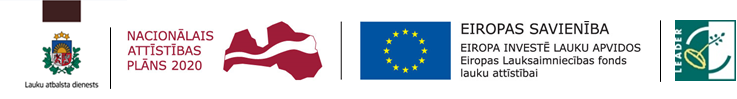 Pārskats par pasākumu	Ilze Leicāne ____________________						22.06.2023.1.Pārstāvētās organizācijas nosaukumsBiedrība „Lauku partnerība ZIEMEĻGAUJA”2.Iesniedzēja vārds, uzvārdsIlze Leicāne3.Pasākuma norises laiks un vieta2023.gada 14.– 15. jūnijs Ērgļi, Madonas novads4.Pasākuma nosaukums6. Latvijas Lauku kopienu parlaments5.Pasākuma mērķisPasākuma mērķis5.Latvijas lauku kopienu parlamenta mērķis -  ir kopīgi rast veiksmīgus risinājumus, kā arī jaunas iespējas lauku attīstībai, veicinot dažādu iesaistīto pušu sadarbību vietējā, reģionālā un nacionālā mērogā. Kopienu parlamenta darbības princips balstās līdzvērtīgā dialogā starp kopienu pārstāvjiem un politikas veidotājiem.Latvijas lauku kopienu parlamenta mērķis -  ir kopīgi rast veiksmīgus risinājumus, kā arī jaunas iespējas lauku attīstībai, veicinot dažādu iesaistīto pušu sadarbību vietējā, reģionālā un nacionālā mērogā. Kopienu parlamenta darbības princips balstās līdzvērtīgā dialogā starp kopienu pārstāvjiem un politikas veidotājiem.6.Pasākuma saturs un norises īss aprakstsPasākuma saturs un norises īss apraksts6.Pasākums bija saturiski vērsts uz iespējām veidot jaunas sadarbības forms, pulcējot gan pašvaldību un valsts pārvaldes pārstāvjus, gan uzņēmējus, gan politikas veidotājus, akadēmiķus, aktīvistus, lauku attīstības profesionāļus un entuziastus. Šeit satikās dažādu sfēru interesenti, kam rūp Latvijas lauku attīstība, kuriem ir viens mērķis: rast risinājumus Latvijas lauku ilgtspējai gan lokālā, gan politiskā līmenī, kā arī lauku iedzīvotāju labklājības veicināšanai. Pasākumā bija plašs klāsts ar dažādām aktivitātēm un darba grupām, kur katrs varēja rast sev interesantu tēmu.  Pasākums bija saturiski vērsts uz iespējām veidot jaunas sadarbības forms, pulcējot gan pašvaldību un valsts pārvaldes pārstāvjus, gan uzņēmējus, gan politikas veidotājus, akadēmiķus, aktīvistus, lauku attīstības profesionāļus un entuziastus. Šeit satikās dažādu sfēru interesenti, kam rūp Latvijas lauku attīstība, kuriem ir viens mērķis: rast risinājumus Latvijas lauku ilgtspējai gan lokālā, gan politiskā līmenī, kā arī lauku iedzīvotāju labklājības veicināšanai. Pasākumā bija plašs klāsts ar dažādām aktivitātēm un darba grupām, kur katrs varēja rast sev interesantu tēmu.  7.Gūtās atziņas, to izmantošana vietējās rīcības grupas darbībā vai projekta idejas turpmākā virzībā Gūtās atziņas, to izmantošana vietējās rīcības grupas darbībā vai projekta idejas turpmākā virzībā 7.14.06. vakarā bija iespēja iepazīties ar viedo ciemu un kopienu aktivitātēm, kas deva pārliecību, ka idejai par kopienu Omuļos un viedā ciema statusa piešķiršanas kārtību – tas nav tik sarežģīti. 15.06. dalība konferencē,  citu valstu pieredze un pēc tam izveidotajā darba grupā vairāk runājām par viedo ciemu vai kopienu mijiedarbību, izaicinājumiem un iespējām. Tieši piemēri radīja lielāku skaidrību par to, kā tas jau darbojss.  Deva pārliecību, ka būtu jāsekmē kopienu darbības, skaidrojot un piedāvājot informāciju par ieguvumiem. 14.06. vakarā bija iespēja iepazīties ar viedo ciemu un kopienu aktivitātēm, kas deva pārliecību, ka idejai par kopienu Omuļos un viedā ciema statusa piešķiršanas kārtību – tas nav tik sarežģīti. 15.06. dalība konferencē,  citu valstu pieredze un pēc tam izveidotajā darba grupā vairāk runājām par viedo ciemu vai kopienu mijiedarbību, izaicinājumiem un iespējām. Tieši piemēri radīja lielāku skaidrību par to, kā tas jau darbojss.  Deva pārliecību, ka būtu jāsekmē kopienu darbības, skaidrojot un piedāvājot informāciju par ieguvumiem. 8.Pasākuma novērtējums – kā pasākums ir sekmējis prasmes un iemaņas pārstāvētās organizācijas darbības jomā, kā tas veicinājis vietējās rīcības grupas attīstības stratēģijas īstenošanu un sadarbības veidošanos ar citām Latvijas vai citu valstu vietējām rīcības grupām (minēt konkrēti)Pasākuma novērtējums – kā pasākums ir sekmējis prasmes un iemaņas pārstāvētās organizācijas darbības jomā, kā tas veicinājis vietējās rīcības grupas attīstības stratēģijas īstenošanu un sadarbības veidošanos ar citām Latvijas vai citu valstu vietējām rīcības grupām (minēt konkrēti)8.Šis pasākums deva lielāku pārliecību, ka ir nepieciešama lielāka iesaiste informācijas piedāvājumam  par iespējām laukos un spēja motivēt iedzīvotāju iesaisti VRG teritorijā par iespējām, ko dot nākošais plānošanas periods, un iedrošināt iedzīvotājus darboties.  Lai teritorija attīstītos, ir nepieciešami jauni projekti un jauni dalībnieki ar savu redzējumu.Šis pasākums deva lielāku pārliecību, ka ir nepieciešama lielāka iesaiste informācijas piedāvājumam  par iespējām laukos un spēja motivēt iedzīvotāju iesaisti VRG teritorijā par iespējām, ko dot nākošais plānošanas periods, un iedrošināt iedzīvotājus darboties.  Lai teritorija attīstītos, ir nepieciešami jauni projekti un jauni dalībnieki ar savu redzējumu.